ZVEME VŠECHNY ZÁJEMCE Z JIHOČESKÉHO KRAJEna ŠKOLENÍ NOVÝCH ROZHODČÍCH 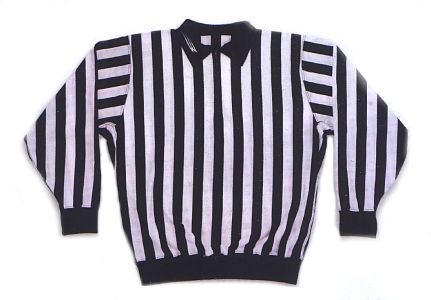 LEDNÍHO HOKEJE  III. třídyZIMNÍ STADION - SOBĚSLAV 
        neděle 6. září 2015ŠKOLENÍ JE URČENO I PRO ČINOVNÍKY Z BOXU ČASOMĚŘIČŮ A POMOCNÉ ROZHODČÍ                                                                                                                            ( bez testů fyzické připravenosti )Program	:			pohyb-signalizace-bruslení              					přednášky z pravidel ledního hokeje					soutěžní a disciplinární řád

Vzít s sebou	:	-	věci pro poznámky 				-	brusle i helmu (činnost na ledě)školné  600,- Kč a 1 x foto
JAKÉKOLIV  DOPLŇUJÍCÍ  INFORMACE  A  PŘIHLÁŠKY  POSKYTNE  SEKRETÁŘJč KRAJSKÉHO  SVAZU  LEDNÍHO  HOKEJEpan Luděk PAVELKA   -   MT : 603 148 895,    EM : ks-jihocesky@cslh.cz